Сумська міська радаВиконавчий комітетРІШЕННЯЗ метою недопущення на території міста Суми торгівлі з рук у невстановлених місцях та сприяння діяльності органів Національної поліції у цьому напрямку, відповідно до статті 17, підпункту 2 пункту «а» частини першої статті 38 Закону України «Про місцеве самоврядування в Україні» та керуючись частиною першою статті 52 Закону України «Про місцеве самоврядування в Україні», виконавчий комітет Сумської міської радиВИРІШИВ:Відділу торгівлі, побуту та захисту прав споживачів Сумської міської ради (Дубицький О.Ю.), управлінню «Інспекція з благоустрою міста Суми» Сумської міської ради (Голопьоров Р.В.) сприяти діяльності органів Національної поліції з недопущення на території міста Суми торгівлі з рук у невстановлених місцях, у тому числі шляхом проведення спільних рейдів по недопущенню стихійної торгівлі в місті Суми. Комунальному оптово-роздрібному підприємству «Дрібнооптовий» Сумської міської ради (Летуча Л.М.) укласти з Головним управлінням Національної поліції в Сумській області договір на тимчасове розміщення майна, вилученого у осіб, які здійснювали торгівлю з рук у невстановлених місцях на території міста Суми.Департаменту комунікацій та інформаційної політики Сумської міської ради (Кохан А.І.) розмістити на офіційному веб-сайті Сумської міської ради інформацію щодо заборони торгівлі в місті з рук на вулицях, площах, у дворах, під'їздах, скверах та в інших невстановлених місцях та потенційну небезпеку продукції, придбаної в місцях стихійної торгівлі.Організацію виконання даного рішення покласти на заступників міського голови згідно з розподілом обов’язків. Міський голова								 О.М. ЛисенкоГолопьоровР.В. 700-605, Дубицький О.Ю. 700-656Розіслати: згідно зі списком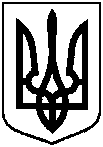 від                                     №Про заходи щодо недопущення на території міста Суми торгівлі з рук у невстановлених місцях